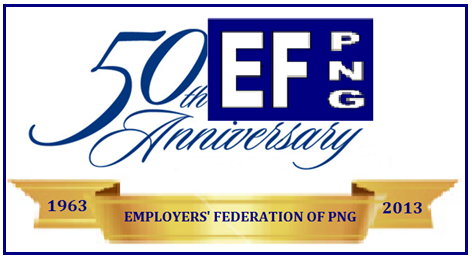 	19th June, 2014	Send via Email & FacsimileCIRCULAR  N0.06/2014TO		: All Members of the Federation and their SubsidiariesSUBJECT	: MINIMUM WAGE DETERMINATION – Article in Post Courier Newspaper at page 6Dear Members,You will note that there is an article on page 6 of today’s Post Courier on the Minimum Wages titled “Government okays minimum wages “. The article states that the NEC has approved an increase in the Minimum Wage to K3.20 per hour.The Federation has not been formally informed of the Government’s decision nor have we been able to confirm this announcement.The process for the approval of a new Minimum Wage is that the Government, through the National Executive Council, considers the Determination and either accepts or rejects it.  If accepted the Determination then goes to the Industrial Registrar’s Office for registration and subsequent gazettal.  Only then can the Federation advise and or inform you of the start date of the Determination, its enforcement etc.The Federation at this time is checking with sources at Prime Minister’s Office and the Labour Department to ascertain the validity of this article.The Federation will continue to keep you updated as information comes to hand.  Do not hesitate to contact this office, should you require assistance and or clarification on the above.Florence Willie (Ms)   Executive Director